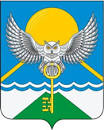 РЕСПУБЛИКА АЛТАЙМАЙМИНСКАЯ РАЙОННАЯ ТЕРРИТОРИАЛЬНАЯИЗБИРАТЕЛЬНАЯ КОМИССИЯРеспублика Алтай, Майминский район, с.Майма, ул. Ленина, 22 тел. (38844) 2-17-92_____________________________________________________________________________РЕШЕНИЕ16 августа 2022 года                            с. Майма                                           № 13/2Об утверждении графика работы территориальной и участковой избирательной комиссии для проведения досрочного голосования в помещениях избирательных комиссий на выборах Главы муниципального образования «Усть-Мунинское сельское поселение» и депутатов Совета депутатов Усть-Мунинского сельского поселенияВ соответствии с пунктом 4 статьи 65 Федерального закона от 12 июня 2002 года № 67-ФЗ «Об основных гарантиях избирательных прав и права на участие в референдуме граждан Российской Федерации», частью 3 статьи 55 Закона Республики Алтай от 5 мая 2011 года № 14-РЗ «О муниципальных выборах в Республике Алтай», руководствуясь пунктами 2.1 и 3.1 Методических рекомендаций о порядке проведения досрочного голосования в помещениях комиссий на выборах в органы государственной власти субъектов Российской Федерации, органы местного самоуправления, референдуме субъекта Российской Федерации, местном референдуме, одобренных постановлением Центральной избирательной комиссии Российской Федерации от 4 июня 2014 года № 233/1480-6, Майминская районная территориальная избирательная комиссия решила:Утвердить график работы территориальной и участковой избирательной комиссии для проведения досрочного голосования в помещениях избирательных комиссий на выборах Главы муниципального образования «Усть-Мунинское сельское поселение» и депутатов Совета депутатов Усть-Мунинского сельского поселения (прилагается).2. Направить настоящее решение в участковую избирательную комиссию.3. Опубликовать настоящее Решение в газете «Сельчанка в Майминском районе» и разместить на сайте.График работы территориальной и участковой избирательной комиссии для проведения досрочного голосования в помещениях избирательных комиссий на выборах Главы муниципального образования «Усть-Мунинское сельское поселение» и депутатов Совета депутатов Усть-Мунинского сельского поселенияРассмотрение заявлений и проведение досрочного голосования избирателей, которые в день голосования по уважительной причине (отпуск, командировка, режим трудовой и учебной деятельности, выполнение государственных и общественных обязанностей, состояние здоровья и иные уважительные причины в соответствии со статьей 65 Федерального закона от 12 июня 2002 г. № 67-ФЗ «Об основных гарантиях избирательных прав и права на участие в референдуме граждан Российской Федерации») будут отсутствовать по месту своего жительства и не смогут прибыть в помещение для голосования на избирательном участке, на котором они включены в список избирателей осуществляется ежедневно в период:- с 31 августа по 6 сентября 2022 года включительно – Майминской районной территориальной избирательной комиссией;- с 7 по 10 сентября 2022 года - участковой избирательной комиссией	.Избирательные комиссии проводят досрочное голосование в утренние часы с 9 часов до 11 часов, в вечерние часы с 16 часов до 18 часов. Председатель Майминской районной территориальной избирательной комиссии М.И. ФедороваСекретарь Майминской районной территориальной избирательной комиссииЕ.Л. ШнайдерУТВЕРЖДЕНрешением Майминской районной территориальной избирательной комиссии от 16 августа 2022 года № 13/2